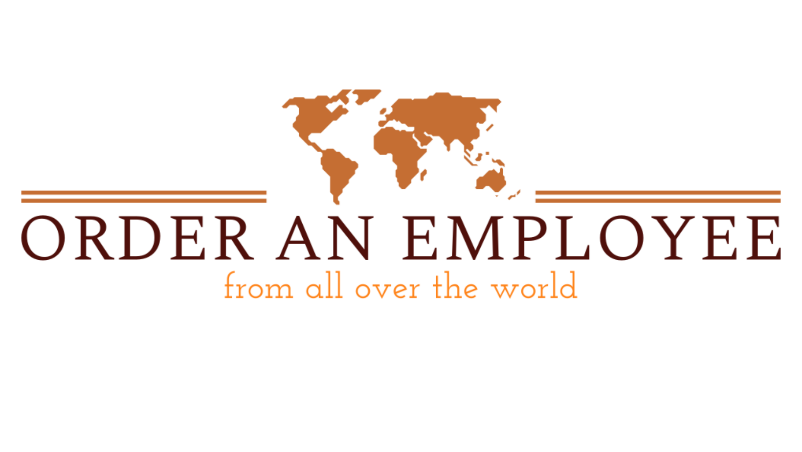 Order an EmployeeUl. Wyzwolenia 12-14/U670-555 Szczecinmarta@orderanemployee.com Okręgowa Izba Radców PrawnychOferta pracy: Radca Prawny do spraw cudzoziemców    W związku z dynamicznym rozwojem naszej firmy specjalizującej się w doradztwie prawnym i biznesowym, legalizacji pobytu i pracy, a także rekrutowaniu i pozyskiwaniu wykwalifikowanych pracowników z Azji poszukujemy do swojego zespołu doświadczonych osób do obsługi prawnej. Miejsce wykonywania pracy: Szczecin, Poznań, Warszawa, Toruń, Wrocław, Kraków, Gdańsk, Gorzów Wielkopolski, Katowice.Szczególnie wymagana bardzo dobra znajomość przepisów i procesów dotyczących legalizacji pobytu i pracy cudzoziemców w Polsce oraz na terenie Europy i ustawy o cudzoziemcach.   Osoby nastawione na rozwój i spełniające podstawowe wymogi, zachęcamy do aplikowania swojego CV na adres mailowy marta@orderanemployee.com .Marta Banaszek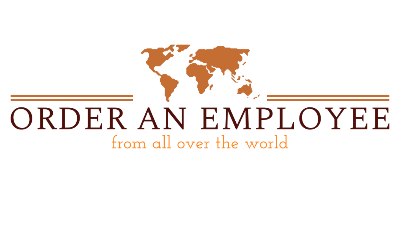 